习近平：更好把握和运用党的百年奋斗历史经验来源：共产党员网    2022年6月30日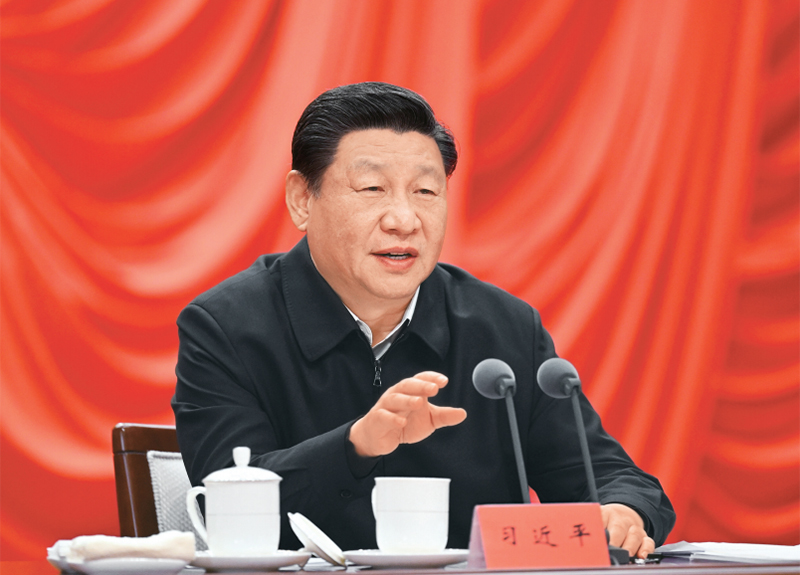 　　2022年1月11日，省部级主要领导干部学习贯彻党的十九届六中全会精神专题研讨班在中央党校（国家行政学院）开班。中共中央总书记、国家主席、中央军委主席习近平在开班式上发表重要讲话。 新华社记者 李学仁/摄　　党中央举办这次专题研讨班，目的是深入研读和领会党的十九届六中全会决议，更好把握和运用党的百年奋斗历史经验，弘扬伟大建党精神，动员全党全国各族人民坚定信心、勇毅前行，为实现党的第二个百年奋斗目标而不懈努力。　　关于学习贯彻全会精神，我在很多场合已经提了要求。在党的十九届六中全会第一次全体会议上，我讲了党中央对全会议题的考虑，强调制定党的第三个历史决议的必要性、重要性和需要把握的重点问题。在全会第二次全体会议上，我强调要以学习全会精神为重点巩固党史学习教育成果，深刻认识总结党的百年奋斗重大成就和历史经验的重大意义，深刻认识党的百年奋斗的初心使命，深刻认识中国特色社会主义进入新时代的历史性成就和历史性变革，深刻认识党的百年奋斗历史经验，深刻认识以史为鉴、开创未来的重要要求，引导广大干部群众准确把握党的历史发展的主题主线、主流本质，从党的奋斗历程中汲取智慧和力量，坚定历史自信、自觉坚守理想信念，坚持党的政治建设、始终保持党的团结统一，坚定担当责任、不断增强进行伟大斗争的意志和本领，坚持自我革命、确保党不变质不变色不变味。不久前，中央政治局举行党史学习教育专题民主生活会，我强调开展党史总结、学习、教育、宣传就是为了增加历史自信、增进团结统一、增强斗争精神，特别强调中央政治局的同志要做到自觉践行初心使命、坚定理想信念、维护党中央权威和集中统一领导、确保党的理论和路线方针政策符合实际、带头贯彻执行党中央决策部署。　　这次办的是专题研讨班，既然是研讨，我想在同大家一起研读全会决议的基础上，重点讲5个问题。　　第一个问题：推进马克思主义中国化时代化　　一个民族要走在时代前列，就一刻不能没有理论思维，一刻不能没有正确思想指引。中国共产党为什么能，中国特色社会主义为什么好，归根到底是因为马克思主义行。马克思主义之所以行，就在于党不断推进马克思主义中国化时代化并用以指导实践。　　这次全会决议，对百年奋斗历程中党不断推进马克思主义中国化时代化作了全面总结，强调毛泽东思想是马克思列宁主义在中国的创造性运用和发展，是马克思主义中国化的第一次历史性飞跃；强调在改革开放实践中创立了邓小平理论、形成了“三个代表”重要思想和科学发展观，形成了中国特色社会主义理论体系，实现了马克思主义中国化新的飞跃；强调进入新时代党提出一系列原创性的治国理政新理念新思想新战略，创立了新时代中国特色社会主义思想，实现了马克思主义中国化新的飞跃。全会决议在总结党的百年奋斗历史经验时强调，党之所以能够领导人民在一次次求索、一次次挫折、一次次开拓中完成中国其他各种政治力量不可能完成的艰巨任务，根本在于坚持把马克思主义基本原理同中国具体实际相结合、同中华优秀传统文化相结合，坚持实践是检验真理的唯一标准，坚持一切从实际出发，及时回答时代之问、人民之问，不断推进马克思主义中国化时代化。注重分析研究和总结党在百年奋斗历程中对马克思主义的中国化时代化，是贯穿全会决议的一个重要内容，我们一定要深入学习、全面领会。　　我们必须认识到，马克思主义为人类社会发展进步指明了方向，是我们认识世界、把握规律、追求真理、改造世界的强大思想武器。在人类思想史上，没有一种思想理论像马克思主义那样对人类产生了如此广泛而深刻的影响。从《共产党宣言》发表到今天，无论时代如何变迁、科学如何进步，马克思主义依然占据着真理和道义的制高点。所以我们说，马克思主义是我们立党立国的根本指导思想，是党的灵魂和旗帜。同时，我们必须认识到，马克思主义理论不是教条，而是行动指南，必须随着实践的变化而发展。马克思主义能不能在实践中发挥作用，关键在于能否把马克思主义基本原理同中国实际和时代特征结合起来。　　旧中国是一个半殖民地半封建的经济科技文化十分落后且人口众多的东方大国，选择一条什么样的道路才能把中国革命引向胜利，是马克思主义发展史上前所未有的难题。年轻的中国共产党一度简单套用马克思列宁主义关于无产阶级革命的一般原理和照搬俄国十月革命城市武装起义的经验，没有充分考虑中国国情和中国革命实际，使中国革命遭受了严重挫折。毛泽东同志是马克思主义中国化的伟大开拓者，创造性地解决了马克思列宁主义基本原理同中国实际相结合的一系列重大问题。他在1938年党的扩大的六届六中全会上最早提出马克思主义中国化的命题：“马克思主义的中国化，使之在其每一表现中带着中国的特性，即是说，按照中国的特点去应用它，成为全党亟待了解并亟须解决的问题。”新中国成立后，毛泽东同志提出要以苏为鉴，把马克思列宁主义基本原理同中国社会主义革命和建设的具体实际进行“第二次结合”，“从各方面考虑如何按照中国的情况办事”，独立探索适合中国国情的社会主义建设道路。进入改革开放新时期，党深刻总结新中国成立以来正反两方面经验，解放思想，实事求是，深刻揭示社会主义本质，确立社会主义初级阶段基本路线，确立社会主义市场经济体制的改革目标和基本框架，等等。改革开放之初，我们常说要“杀出一条血路”来，但杀出一条血路也是要有理论指引的。没有党的十一届三中全会以来党不断推进马克思主义中国化时代化，就没有改革开放和社会主义现代化建设的蓬勃局面。　　党的十八大以来，党全面审视国际国内新的形势，从理论和实践结合上系统回答了新时代坚持和发展什么样的中国特色社会主义、怎样坚持和发展中国特色社会主义，建设什么样的社会主义现代化强国、怎样建设社会主义现代化强国，建设什么样的长期执政的马克思主义政党、怎样建设长期执政的马克思主义政党等重大时代课题，为推动党和国家事业取得历史性成就、发生历史性变革提供了科学理论指导。我们提出推进中国式现代化，提出我国经济发展进入新常态，提出立足新发展阶段、贯彻新发展理念、构建新发展格局，提出推动高质量发展，提出使市场在资源配置中起决定性作用、更好发挥政府作用，提出决战脱贫攻坚、决胜全面建成小康社会，提出发展全过程人民民主、推进全面依法治国、推进国家治理体系和治理能力现代化，提出推动人的全面发展、促进全体人民共同富裕，提出统筹发展和安全，提出新时代强军目标和战略，提出维护和落实中央对香港澳门的全面管治权，提出构建人类文明新形态，提出共建“一带一路”，提出推进中国特色大国外交、推动建设新型国际关系、推动构建人类命运共同体，提出坚持和加强党的全面领导、贯彻全面从严治党的战略方针、以伟大自我革命引领伟大社会革命，等等，都是从当代中国和当今世界发展变化出发，经过审时度势、科学判断、深入思考提出来的，为新时代坚持和发展中国特色社会主义提供了科学理论指导。　　面对快速变化的世界和中国，如果墨守成规、思想僵化，没有理论创新的勇气，不能科学回答中国之问、世界之问、人民之问、时代之问，不仅党和国家事业无法继续前进，马克思主义也会失去生命力、说服力。马克思主义深刻改变了中国，中国也极大丰富了马克思主义。所以，在讲到中国共产党百年奋斗的历史意义时，全会决议强调，马克思主义中国化时代化不断取得成功，使马克思主义以崭新形象展现在世界上，使世界范围内社会主义和资本主义两种意识形态、两种社会制度的历史演进及其较量发生了有利于社会主义的重大转变。　　实践发展永无止境，我们推进马克思主义中国化时代化也永无止境。对待马克思主义，不能采取教条主义的态度，也不能采取实用主义的态度，而是应该以科学的态度对待科学、以真理的精神追求真理。　　当代中国正在经历人类历史上最为宏大而独特的实践创新，改革发展稳定任务之重、矛盾风险挑战之多、治国理政考验之大都前所未有，世界百年未有之大变局深刻变化前所未有，提出了大量亟待回答的理论和实践课题。推进马克思主义中国化时代化的任务不是轻了，而是更重了。我们要准确把握时代大势，勇于站在人类发展前沿，聆听人民心声，回应现实需要，坚持解放思想、实事求是、守正创新，更好把坚持马克思主义和发展马克思主义统一起来，坚持用马克思主义之“矢”去射新时代中国之“的”，继续推进马克思主义基本原理同中国具体实际相结合、同中华优秀传统文化相结合，使马克思主义呈现出更多中国特色、中国风格、中国气派，续写马克思主义中国化时代化新篇章。　　“天以新为运，人以新为生。”我们要实事求是分析变和不变，与时俱进审视我们的理论，该坚持的坚持，该调整的调整，该创新的创新，决不能守株待兔、刻舟求剑。我们常说现在领导干部有个“本领恐慌”问题，其中最根本的本领不足是理论素养不够。毫无疑问，我们要坚持党的理论的基本原理、基本原则、基本观点，同时某一特定时期的具体理论论点也不可能一成不变，由其产生的具体方针政策也不可能一成不变。比如，发展是一个不断变化的进程，发展环境不会一成不变，发展条件不会一成不变，发展理念自然也不会一成不变。党提出了新发展理念，提出了推动高质量发展，全党就要以此来思考、谋划、推进发展工作，不要偏离，不要动摇。　　总之，时代在发展，事业在前进，我们不能简单拿马克思、恩格斯、列宁当年所说的话来套今天的中国实际，也不能简单拿党过去提出的一些具体理论观点和由此产生的具体政策举措来套今天的工作。什么事情都要看一百多年前是怎么说的、几十年前是怎么说的，不能越雷池一步，只能亦步亦趋，那还怎么前进？！那不是真正的马克思主义！　　第二个问题：正确把握社会主要矛盾和中心任务　　古人说：“善为理者，举其纲，疏其网。”党的百年奋斗历程告诉我们，党和人民事业能不能沿着正确方向前进，取决于我们能否准确认识和把握社会主要矛盾、确定中心任务。什么时候社会主要矛盾和中心任务判断准确，党和人民事业就顺利发展，否则党和人民事业就会遭受挫折。　　这次全会决议，对党善于抓住社会主要矛盾和中心任务带动全局工作作了全面分析，强调近代中国社会主要矛盾是帝国主义和中华民族的矛盾、封建主义和人民大众的矛盾，实现中华民族伟大复兴必须进行反帝反封建斗争；强调我国社会主义改造基本完成后，国内主要矛盾是人民对于经济文化迅速发展的需要同当时经济文化不能满足人民需要的状况之间的矛盾，全国人民的主要任务是集中力量发展社会生产力，实现国家工业化，逐步满足人民日益增长的物质和文化需要；强调改革开放后我国社会主要矛盾是人民日益增长的物质文化需要同落后的社会生产之间的矛盾，解决这个主要矛盾就是我们的中心任务；强调新时代我国社会主要矛盾是人民日益增长的美好生活需要和不平衡不充分的发展之间的矛盾，必须坚持以人民为中心的发展思想，贯彻新发展理念，构建新发展格局，推动高质量发展，推动人的全面发展、全体人民共同富裕取得更为明显的实质性进展。注重分析和总结党在百年奋斗历程中对我国社会主要矛盾和中心任务的研究和把握，是贯穿全会决议的一个重要内容，我们一定要深入学习、全面领会。　　毛泽东同志在《矛盾论》中指出：“对于矛盾的各种不平衡情况的研究，对于主要的矛盾和非主要的矛盾、主要的矛盾方面和非主要的矛盾方面的研究，成为革命政党正确地决定其政治上和军事上的战略战术方针的重要方法之一，是一切共产党人都应当注意的。”近代以后，中国社会矛盾错综复杂，有帝国主义和中华民族的矛盾、封建主义和人民大众的矛盾，有资产阶级和无产阶级的矛盾、反动统治阶级内部的矛盾，而帝国主义和中华民族的矛盾是各种矛盾中最主要的矛盾。大革命时期，党明确提出我国社会主要矛盾是帝国主义和中华民族的矛盾，确立了“打倒列强除军阀”的中心任务，领导人民兴起了大革命的洪流。土地革命战争时期，党认识到我国社会主要矛盾转化为国民党新军阀同人民大众的矛盾，及时调整中心任务，开展土地革命、武装斗争和根据地建设。抗日战争爆发后，党提出日本帝国主义同中华民族的矛盾上升为主要矛盾，围绕建立抗日民族统一战线、打倒日本帝国主义这个中心任务，指引中国抗战的前进方向，成为全民族抗战的中流砥柱。解放战争时期，党认识到中国人民同美帝国主义支持的国民党反动派的矛盾成为主要矛盾，提出“打倒蒋介石，解放全中国”，并在这个中心任务指导下夺取了解放战争伟大胜利，建立了新中国。新中国成立后，党根据党和国家事业发展变化，不断对我国社会主要矛盾作出新的判断，并在此基础上提出党的中心任务，推动党和人民事业不断向前发展。　　党的十八大以来，经过科学分析，党认识到我国社会主要矛盾已转化为人民日益增长的美好生活需要和不平衡不充分的发展之间的矛盾。这是党根据我国社会主义初级阶段不断变化的新特点作出的重大战略判断。新时代我国社会主要矛盾的变化，虽然没有改变我们对我国社会主义所处历史阶段的判断，但却是关系全局的历史性变化，重点抓住了我国发展不平衡不充分这个新的特点。党深刻认识新时代我国社会主要矛盾变化带来的新要求，科学制定路线方针政策和工作部署，从各方面推动解决发展不平衡不充分问题，以更好满足人民日益增长的美好生活需要。　　面对复杂形势、复杂矛盾、繁重任务，没有主次，不加区别，眉毛胡子一把抓，是做不好工作的。特别是如果对社会主要矛盾判断失误，就会对党和国家事业产生严重危害，甚至是颠覆性的危害。比如，当年对我国阶级形势以及党和国家政治状况作出完全错误的估计，发动了“文化大革命”，酿成十年内乱，使党、国家、人民遭到新中国成立以来最严重的挫折和损失。我们要有全局观，对各种矛盾做到了然于胸，同时又要紧紧围绕主要矛盾和中心任务，优先解决主要矛盾和矛盾的主要方面，以此带动其他矛盾的解决，在整体推进中实现重点突破，以重点突破带动经济社会发展水平整体跃升，朝着全面建成社会主义现代化强国的奋斗目标不断前进。　　第三个问题：重视战略策略问题　　战略问题是一个政党、一个国家的根本性问题。战略上判断得准确，战略上谋划得科学，战略上赢得主动，党和人民事业就大有希望。一百年来，党总是能够在重大历史关头从战略上认识、分析、判断面临的重大历史课题，制定正确的政治战略策略，这是党战胜无数风险挑战、不断从胜利走向胜利的有力保证。　　这次全会决议，对百年奋斗历程中党高度重视战略策略问题、不断提出科学的战略策略作了全面总结，强调新民主主义革命时期党明确从进攻大城市转为向农村进军是中国革命具有决定意义的新起点，党实行正确的抗日民族统一战线政策、提出和实施持久战的战略总方针和一整套人民战争的战略战术，面对国民党反动派悍然发动的全面内战，党领导广大军民逐步由积极防御转向战略进攻；强调社会主义革命和建设时期党推动从新民主主义到社会主义的转变，从政治、经济、军事等方面提出一系列战略策略，提出过渡时期的总路线，审时度势调整外交战略，提出划分三个世界的战略，不断推进社会主义革命和建设，等等；强调改革开放历史新时期党领导实现了党和国家工作中心战略转移，制定了到21世纪中叶分三步走、基本实现社会主义现代化的发展战略，提出和平与发展是当今时代的主题；强调进入新时代党统筹把握中华民族伟大复兴战略全局和世界百年未有之大变局，明确要坚持党的基本理论、基本路线、基本方略，统揽伟大斗争、伟大工程、伟大事业、伟大梦想，提出增强“四个意识”、坚定“四个自信”、做到“两个维护”，提出统筹推进“五位一体”总体布局、协调推进“四个全面”战略布局，坚持稳中求进工作总基调，提出一系列原创性的治国理政新战略。注重分析和总结党在百年奋斗历程中对战略策略的研究和把握，是贯穿全会决议的一个重要内容，我们一定要深入学习、全面领会。　　战略是从全局、长远、大势上作出判断和决策。毛泽东同志很形象地说过这个问题，他说：“坐在指挥台上，如果什么也看不见，就不能叫领导。坐在指挥台上，只看见地平线上已经出现的大量的普遍的东西，那是平平常常的，也不能算领导。只有当着还没有出现大量的明显的东西的时候，当桅杆顶刚刚露出的时候，就能看出这是要发展成为大量的普遍的东西，并能掌握住它，这才叫领导。”毛泽东同志讲的这种领导，就是战略领导。　　日本发动全面侵华战争后，中华民族面临空前危机，全国人民最关心的问题是：这场战争能不能胜利？怎样争取胜利？是毛泽东同志科学地回答了这个问题，他在1938年发表的《论持久战》一文，分析了抗日战争的四个特点：敌强我弱、敌退步我进步、敌国土小人口少我国土大人口多、敌失道寡助我得道多助，准确地预见了抗日战争由防御到相持、最后到反攻的三个阶段，系统提出了争取抗战胜利的依靠力量和战略战术，使全国人民对抗战的进程和前途有了清晰的认识，极大坚定了全国军民坚持抗战的信心。　　1945年党的七大期间讨论抗战胜利后党的发展前途时，毛泽东同志就说：“从我们党，从中国革命的最近将来的前途看，东北是特别重要的。如果我们把现有的一切根据地都丢了，只要我们有了东北，那末中国革命就有了巩固的基础。当然，其他根据地没有丢，我们又有了东北，中国革命的基础就更巩固了。”抗战胜利后，我们党迅速调集2万干部和11万军队抢占东北，七大选出的中央委员、候补中央委员总共77人，其中派往东北工作的就达20人。这是多么富有远见的战略决断！后来的发展也证明这个战略决断对解放战争胜利发挥了多么重要的作用。　　我们是一个大党，领导的是一个大国，进行的是伟大的事业，绝不能犯战略性错误。小的方面有看不到的，出现这样那样的失误，是难以完全避免的，这样的失误牵涉的是一点一事的问题，影响面不大，纠正起来也比较容易。如果在战略上出现了偏差，那后果将是很严重的，付出的代价将会很大。党在早期有过惨痛的教训。中央革命根据地第五次反“围剿”就是在战略上判断错了，看不到敌我力量对比的悬殊性，要“御敌于国门之外”，结果付出了极大代价。所以，我一直强调，领导干部要善于进行战略思维，善于从战略上看问题、想问题。　　古人说：“有一定之略，然后有一定之功。略者不可以仓卒制，而功者不可以侥幸成也。”正确的战略需要正确的策略来落实。要取得各方面斗争的胜利，我们不仅要有战略谋划，有坚定斗志，还要有策略、有智慧、有方法。策略是在战略指导下为战略服务的。战略和策略是辩证统一的关系，把战略的坚定性和策略的灵活性结合起来，站位要高，做事要实，既要把方向、抓大事、谋长远，又要抓准抓好工作的切入点和着力点，既要算大账总账，又要算小账细账。如果没有足够的战略定力和策略活力，就容易出现患得患失、摇摆不定、进退失据的问题，就会错失发展机遇。　　解放战争后期，党领导进行土地改革，这是一个争取广大农民支持的战略举措，但怎样把它落到实践中执行，需要采取符合实际的政策措施。土地改革工作开始有些乱，一些地方有些“左”，后来及时纠正了。毛泽东同志提出，要根据不同的地区，采取不同策略。第一种是日本投降以前的老解放区，这种地区大体上早已分配土地，只须调整一部分土地。第二种是日本投降至1947年8月大反攻前解放的地区，这种地区完全适用土地法，普遍地彻底地分配土地。第三种是大反攻后新解放的地区，因群众尚未发动，不应当企图一下实行土地法，而应当分两个阶段实行土地法。正是实行了有区别的正确的策略，整个土地改革进行得很顺利，无论老解放区还是新解放区，党都赢得了广大农民的真诚拥护和支持。　　各地区各部门确定工作思路、工作部署、政策措施，要自觉同党的理论和路线方针政策对标对表、及时校准偏差，党中央作出的战略决策必须无条件执行，确保不偏向、不变通、不走样。各地区各部门在贯彻党中央战略决策时应该根据本地区本部门的实际制定策略，这是必须的。同时也要注意，大家提出的各种策略，有的可能是符合中央战略的，有的则可能是偏离中央战略的。这就要注意及时总结评估，偏离了的要赶紧调整。　　第四个问题：永葆党的马克思主义政党本色　　在百年奋斗历程中，党领导人民取得一个又一个伟大成就、战胜一个又一个艰难险阻，历经千锤百炼仍朝气蓬勃，得到人民群众支持和拥护，原因就在于党敢于直面自身存在的问题，勇于自我革命，始终保持先进性和纯洁性，不断增强创造力、凝聚力、战斗力，永葆马克思主义政党本色。　　这次全会决议，对百年奋斗历程中党高度重视管党治党、不断推进自我革命作了全面总结，强调新民主主义革命时期党实施和推进党的建设伟大工程，坚持着重从思想上建党的原则，努力建设全国范围的、广大群众性的、思想上政治上组织上完全巩固的马克思主义政党，使全党在思想上政治上组织上达到空前统一和团结；强调社会主义革命和建设时期党着重提出执政条件下党的建设的重大课题，从思想上组织上作风上加强党的建设、巩固党的领导，坚持“两个务必”，高度警惕并着力防范党员干部腐化变质；强调改革开放和社会主义现代化建设新时期党坚持治国必先治党、治党务必从严，开创和推进党的建设新的伟大工程，着力解决党内思想不纯、作风不纯、组织不纯问题，着力解决提高党的领导水平和执政水平、提高拒腐防变和抵御风险能力这两大历史性课题，推进党的执政能力建设和先进性建设；强调进入新时代党明确全面从严治党的战略方针，提出新时代党的建设总要求，全面推进党的政治建设、思想建设、组织建设、作风建设、纪律建设，把制度建设贯穿其中，落实管党治党政治责任，坚持反腐败无禁区、全覆盖、零容忍，把全面从严治党贯穿于党的建设各方面，以伟大自我革命引领伟大社会革命，如此等等。六中全会决议概括党的百年奋斗历史意义，第五条就是锻造了走在时代前列的中国共产党；总结党的百年奋斗历史经验，第十条就是坚持自我革命，强调勇于自我革命是中国共产党区别于其他政党的显著标志，自我革命精神是党永葆青春活力的强大支撑。注重分析和总结党在百年奋斗历程中对自我革命的研究和把握，是贯穿全会决议的一个重要内容，我们一定要深入学习、全面领会。　　在新的历史条件下，要永葆党的马克思主义政党本色，关键还得靠我们党自己。所以，我在党的十九届六中全会上强调，我们党历史这么长、规模这么大、执政这么久，如何跳出治乱兴衰的历史周期率？毛泽东同志在延安的窑洞里给出了第一个答案，这就是只有让人民来监督政府，政府才不敢松懈。经过百年奋斗特别是党的十八大以来新的实践，我们党又给出了第二个答案，这就是自我革命。　　我在庆祝中国共产党成立一百周年大会上讲到，中国共产党从来不代表任何利益集团、任何权势团体、任何特权阶层的利益。这次六中全会决议再次重申了这句话。在去年的中央政治局民主生活会上，我再次讲了这个问题，强调党的高级干部有相当的领导权、决策权、指挥权，如果立场不稳、“三观”不正、自律不严，很容易在政治上、政策上走偏，不知不觉甚至心甘情愿地成为各种利益集团、权势团体、特权阶层的代言人，那后果是十分严重的！在为谁执政、为谁用权、为谁谋利这个根本问题上，我们的头脑要特别清醒、立场要特别坚定。全党同志都要明大德、守公德、严私德，清清白白做人、干干净净做事，做到克己奉公、以俭修身，永葆清正廉洁的政治本色。　　“为政者，莫善于清其吏也。”自我革命关键要有正视问题的自觉和刀刃向内的勇气。廉洁自律、反腐倡廉问题是我讲得最多的一个问题，原因就是腐败问题远未根绝。现在，反腐败斗争取得了压倒性胜利并全面巩固，但党内仍然存在搞“七个有之”、以权谋私、钱权交易、贪污贿赂、欺压百姓等问题。所以，我在党的十九届六中全会上特别强调，全党同志要永葆自我革命精神，增强全面从严治党永远在路上的政治自觉，决不能滋生已经严到位的厌倦情绪！党风廉政建设和反腐败斗争永远在路上，一刻也不能放松，要以抓铁有痕、踏石留印的坚韧和执着，继续打好党风廉政建设和反腐败斗争这场攻坚战、持久战。这里，我再用重槌敲一下响鼓！党中央的态度是非常鲜明的，不论谁在党纪国法上出问题，党纪国法决不饶恕！特别是对那些攫取国家和人民利益、侵蚀党的执政根基、动摇社会主义国家政权的人，对那些在党内搞政治团伙、小圈子、利益集团的人，要毫不手软、坚决查处！　　第五个问题：推进党史学习教育常态化长效化　　这次全会决议，对百年奋斗历程中党注重进行党史学习教育作了全面总结，强调全党要坚持唯物史观和正确党史观，从党的百年奋斗中看清楚过去我们为什么能够成功、弄明白未来我们怎样才能继续成功，从而更加坚定、更加自觉地践行初心使命，在新时代更好坚持和发展中国特色社会主义。这是六中全会提出的一项重要政治任务，我们要继续抓好落实。　　对六中全会决议，不要觉得一看就懂，其实不然。关于党的十八大之前党的历史上的重大事件、重要会议、重要人物，前两个历史决议、党的一系列重要文献都有过大量论述，都郑重作过结论，这次全会决议坚持这些基本论述和结论。同时，党的第三个历史决议也体现了我们对党的百年奋斗历史的新认识。决议注重运用党史基本著作成果和党史界学术研究成熟成果，形成了一系列重要的新论断新表述。比如，完善了第一个历史决议和第二个历史决议对新民主主义革命时期党的历史分期的表述，把党在新民主主义革命时期的四个阶段界定为“建党之初和大革命时期”、“土地革命战争时期”、“抗日战争时期”、“解放战争时期”。而第二个历史决议表述是：新民主主义革命时期党“经历了国共合作的北伐战争，土地革命战争，抗日战争和全国解放战争这四个阶段”。比如，明确将“从进攻大城市转为向农村进军”标志为“中国革命具有决定意义的新起点”。比如，结合遵义会议具体组织安排和遵义会议的重大历史意义，实事求是地评价了会议“事实上确立了毛泽东同志在党中央和红军的领导地位”，增写了“开始确立以毛泽东同志为主要代表的马克思主义正确路线在党中央的领导地位，开始形成以毛泽东同志为核心的党的第一代中央领导集体，开启了党独立自主解决中国革命实际问题新阶段”，拓展了遵义会议重大意义的概括和总结。比如，贯通“14年抗战”回顾和总结抗日战争的历史地位和历史贡献，修改了第二个历史决议关于抗日战争“八年之久”的说法，将抗日战争起点确定为1931年，以九一八事变为标志，全面回顾和总结党领导的14年抗战的历史贡献和历史意义。比如，首次在历史决议中写入“在革命斗争中，党弘扬坚持真理、坚守理想，践行初心、担当使命，不怕牺牲、英勇斗争，对党忠诚、不负人民的伟大建党精神”的观点。比如，将党的十九大报告概括的“八个明确”拓展为“十个明确”。将“中国共产党领导”列为第一个“明确”；增加了第七个“明确”：必须坚持和完善社会主义基本经济制度，使市场在资源配置中起决定性作用，更好发挥政府作用，把握新发展阶段，贯彻新发展理念，构建新发展格局等内容；第十个“明确”：全面从严治党的战略方针，提出新时代党的建设总要求，以伟大自我革命引领伟大社会革命。此外，第二个“明确”，增加了“以中国式现代化推进中华民族伟大复兴”的表述；第三个“明确”增加了“发展全过程人民民主”、“全体人民共同富裕取得更为明显的实质性进展”的表述。对这些新论断新表述，要深入学习领会，以利于更好认识和把握党的百年奋斗重大成就和历史经验。　　我历来重视党史的学习教育宣传。党的十八大以来，我先后在纪念毛泽东同志诞辰120周年、邓小平同志诞辰110周年、红军长征胜利80周年、五四运动100周年、中国人民抗日战争暨世界反法西斯战争胜利75周年、中国人民志愿军抗美援朝出国作战70周年等座谈会和大会上，在庆祝中国共产党成立95周年、中国人民解放军建军90周年、改革开放40周年、中华人民共和国成立70周年、中国共产党成立100周年等大会上发表讲话，就党史、新中国史、改革开放史、社会主义发展史学习教育宣传提出了明确要求。　　2019年，我着眼于庆祝中国共产党成立一百周年这件大事，提前就加强党史总结、学习、教育、宣传进行思考和谋划，强调要引导广大党员、干部深入学习党史、新中国史、改革开放史、社会主义发展史，教育引导广大党员、干部永葆初心、勇担使命。2020年，我就把开展党史学习教育同庆祝中国共产党成立一百周年、召开党的十九届六中全会统筹起来进行考虑，多次提出要求。2021年2月，我在党史学习教育动员大会上发表讲话，讲了开展党史学习教育的重大意义、总体要求、目标任务，主要讲了为什么学习党史、党史学什么、怎样学党史的问题。之后，我又多次对党史总结、学习、教育、宣传提出了要求。　　党的十八大以来，我到地方考察70余次，每到一个地方，我都要瞻仰对党具有重大历史意义的革命圣地、红色旧址、革命历史纪念场所，有的是专程去瞻仰革命旧址和纪念场所，主要的基本上都走到了。每到一地，我都是怀着崇敬之心，重温那一段段峥嵘岁月，回顾党一路走过的艰难历程，灵魂都受到一次震撼，精神都受到一次洗礼。我这样做的目的，就是要推动全党全国特别是广大青少年学习党史、铭记党史，勿忘昨天的苦难辉煌，无愧今天的使命担当，不负明天的伟大梦想，真正做到以史为鉴、开创未来，真正坚定历史自信。只要我们持之以恒这样做，就一定能收到明显成效。推动全党学好党史、用好党史，靠一次集中学习教育是不够的，必须把党史学习教育融入日常、抓在经常。况且铁打的营盘流水的兵，对年轻干部的党史学习培训要不断进行下去。这次进行党史学习教育总结时，我专门作了批示，强调要认真总结这次党史学习教育的成功经验，建立常态化长效化制度机制，不断巩固拓展党史学习教育成果。全党要以学习贯彻党的十九届六中全会精神为重点，深入推进党史学习教育，进一步做到学史明理、学史增信、学史崇德、学史力行，教育引导全党同志学党史、悟思想、办实事、开新局，更好用党的创新理论把全党武装起来，把党中央决策部署的各项任务落实下去。要原原本本学习全会决议，学懂弄通党百年奋斗的光辉历程，学懂弄通党坚守初心使命的执着奋斗，学懂弄通党百年奋斗的历史意义和历史经验，学懂弄通以史为鉴、开创未来的重要要求。要用好党委（党组）理论学习中心组学习制度，推动领导班子、领导干部带头学党史、经常学党史。要用好干部教育培训机制，继续把党史作为党校（行政学院）、干部学院必修课、常修课。要用好学校思政课这个渠道，推动党的历史更好进教材、进课堂、进头脑，发挥好党史立德树人的重要作用。要用好红色资源，加强革命传统教育、爱国主义教育、青少年思想道德教育，引导全社会更好知史爱党、知史爱国。要用好“我为群众办实事”实践活动形成的良好机制，推动各级党组织和广大党员、干部满腔热情为群众办实事、解难事，走好新时代党的群众路线。　　※这是习近平总书记2022年1月11日在省部级主要领导干部学习贯彻党的十九届六中全会精神专题研讨班上的讲话。